			Jak odkryć zdolności dziecka?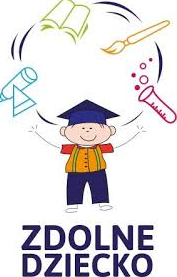 Pozwólmy dziecku doświadczać, eksperymentować,dowiadywać się i porównywać,szukać i drążyć w głębinach wiedzy,wyruszać w odkrywcze podróże –                    czasami trudne, ale jakże bogate i fascynujące.Z „Gawędy Mateusza”C. FreinetCzy moje dziecko jest zdolne? Jak to odkryć?Rodzicu uważnie obserwuj rozwój swojego dziecka i poszerzaj jego zainteresowania poprzez zabawy z różnych dziedzin: obcowanie z książkązabawy słowamizabawy z liczbamizabawy plastyczne, malarskiewsłuchiwanie się w świat różnorodnych dźwiękówPozwól być twórczym. pozwól dziecku na puszczanie wodzy fantazjichwal jego osiągnięcia-ucz dziecko, aby ceniło swe myślenie twórczeStwarzaj sytuacje wymagające twórczego myślenia- stawiaj dzieciom nadzwyczaj trudne -w stosunku do ich możliwości - problemy ( niezbyt często, aby nie zniechęcić)
Nic na siłę.rozwijaj realne zdolności i talenty, a nie te, które pragniemy zobaczyć w dziecku. wspomagaj rozwój dziecka poprzez  wspieranie go we wszystkim, a nie tylko w tym, w czym jest lub wydaje się być najlepsze.nie poszukuj w dziecku własnych zdolności, tych zrealizowanych i tych, które się zmarnowały. przysłowie mówi że „nie daleko pada jabłko od jabłoni”, ale zdolności dziecka nie muszą odzwierciedlać zdolności rodziców.Inwestycja w talent. zauważyłeś u dziecka potencjalny talent udaj się do specjalisty, który to określi. Nauczyciel gry na instrumencie określi, czy warto zainwestować w lekcje z danym dzieckiem. Pani od plastyki zaproponuje dziecku dodatkowe zajęcia, jeśli stwierdzi, że warto szczególnie zająć się rozwijaniem u niego zdolności plastycznych. Na dodatkowe zajęcia z języka obcego, kierujemy dziecko, gdy ktoś potwierdzi, że to ma sens. Inwestycja w talent nie zawsze się zwraca. Dzieje się tak dlatego, że talent to niewielka część sukcesu, całą resztę stanowi ciężka i systematyczna praca, na którą często brakuje sił dziecku i rodzinie. Czy przedszkolaka zapisywać na zajęcia dodatkowe? tak jeśli dziecko chce samo w nich uczestniczyćtak jeśli nie ma ich zbyt dużotak jeśli przyświeca nam cel dostarczenia dziecku rozrywki, zabawy a nie wymiernych efektów czy spektakularnych sukcesów. Opracowała Bożena Golba